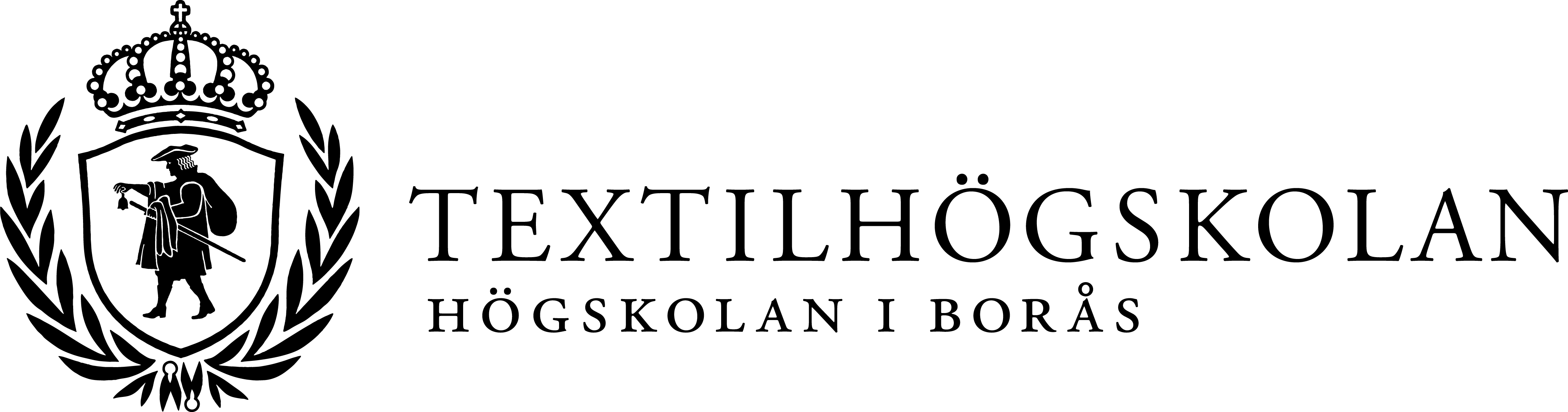 Dags för EXIT 2012 – framtidens designers intar TextilmuseetNu är det bara ett dygn kvar till årets höjdpunkt – EXIT 2012. Torsdag den 31 maj är det upp till bevis för 27 designstudenter när Textilhögskolans examensutställning invigs på Textilmuseet.Flera års intensiva studier är snart till ända för studenter inom mode- och textildesign.  Under utbildningen har samtliga utvecklat ett konstnärligt djup, kreativitet och tekniskt kunnande. Nu är det snart upp till bevis när allmänheten ska få underhållas av kreationer på catwalken och textila produkter i utställningen.  Från modedesignutbildningen är det fjorton helt unika kollektioner som tar plats på catwalken: Några exempel är:Daniel Larsson som har utgått från det rationella och det irrationella. Linnea Bågander som vill ge kroppens rörelser en extra dimension med sina plagg och Daniel Bendzovski som undersöker relationen mellan en trend och en stereotyp.  Modedesignstudenterna ifrågasätter, tolkar, utmanar och experimenterar i sina examensarbeten.Textildesigners visar på breddTextildesignstudenternas examensarbeten visar bredden på vad textildesign handlar om, med allt ifrån design- och produktkoncept, mönsterformgivning till textila tekniker, färg och material: Lisa Wennö har använt det moderna digitaltrycket med en traditionell broderiteknik för att skapa en tapetkollektion. Kerstin Serin har skapat lampor som ska illustrera hennes inspiration av stenar från en strand. Linnea Karlsson tänjer på de textila gränserna genom att utforska olika textila tekniker. 429 000 kronor i stipendierI samband med Textilhögskolans avslutningen kommer Tekoutbildningarnas Stipendiefonder att dela ut stipendier på sammanlagt 429 000 kronor till studerande med flera inom textil- och konfektionsbranschen. EXIT 2012 – Textilhögskolans examensutställningInvigning 31 maj 
Textilmuseet, Druveforsvägen 8, BoråsPress-/VIP-visning kl. 12:00. 
Invigning kl. 18:00 för allmänheten. (fri entré).  Utställningen pågår t.o.m. 12 augusti. 
Mer  information på www.exit2012.se  